от «_21_» _декабря____ 20_16 года № _2002-р_г.Горно-АлтайскОб отмене некоторых распоряжений Мэра города Горно-Алтайска В соответствии со статьей 45 Устава муниципального образования «Город Горно-Алтайск, принятого постановлением Горно-Алтайского городского Совета депутатов от 29 августа 2013 года № 12-3, распоряжением Мэра города Горно-Алтайска от 27 июля 2015 года              № 1115-р «О распределении обязанностей»:Отменить: распоряжение Мэра города Горно-Алтайска от 27 июля 2015 года    № 1115-р «О распределении обязанностей»;распоряжение Мэра города Горно-Алтайска от  31 декабря 2015 года № 2141-р «О внесении изменения в Распоряжение Мэра города Горно-Алтайска от 27.07.2015г. № 1115-р «О распределении обязанностей»»;распоряжение Мэра города Горно-Алтайска от 21 июня 2016 года    № 902-р «О внесении изменений в пункт 1 распоряжения Мэра города Горно-Алтайска от 27 июля 2015 года № 1115-р»;распоряжение Мэра города Горно-Алтайска от 5 июля 2016 года      № 969-р «О внесении изменений в пункт 1 распоряжения Мэра города Горно-Алтайска от 27 июля 2015 года № 1115-р»;распоряжение Мэра города Горно-Алтайска от 12 июля 2016 года    № 996-р «О внесении изменений в пункт 1 распоряжения Мэра города Горно-Алтайска от 27 июля 2015 года № 1115-р»;распоряжение Мэра города Горно-Алтайска от 22 августа 2016 года № 1233-р «О внесении изменений в пункт 1 распоряжения Мэра города Горно-Алтайска от 27 июля 2015 года № 1115-р»;распоряжение Мэра города Горно-Алтайска от 3 октября 2016 года № 1492-р «О внесении изменений в пункт 1 распоряжения Мэра города Горно-Алтайска от 27 июля 2015 года № 1115-р»;распоряжение Мэра города Горно-Алтайска от 1 ноября 2016 года   № 1675-р «О внесении изменений в пункт 1 распоряжения Мэра города Горно-Алтайска от 27 июля 2015 года № 1115-р».Начальнику Информационно-аналитического отдела Администрации города Горно-Алтайска (Г.А. Ахламенок) в течение 5-ти рабочих дней  со дня подписания настоящего Распоряжения опубликовать  его на официальном портале муниципального образования «Город Горно-Алтайск» в сети «Интернет»,  а  в течение 15-ти дней – в газете «Вестник Горно-Алтайска» опубликовать информацию, содержащую сведения          о реквизитах принятого правового акта (дата принятия, номер, наименование правового акта), кратком его содержании, дате его опубликования на официальном портале муниципального образования «Город Горно-Алтайск» в сети «Интернет».Настоящее Распоряжение вступает в силу с 26 декабря         2016 года.Первый заместитель главы администрации города Горно-Алтайска                                  О.А. Сафронова       Ю.С. МягковаС.С. ТюхтеневМ.А. ЗаргумаровВ.П. ДроботПетриченко Т.И., 25796       РЕСПУБЛИКА АЛТАЙМЭР ГОРОДАГОРНО-АЛТАЙСКА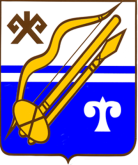 АЛТАЙ РЕСПУБЛИКАГОРНО-АЛТАЙСККАЛАНЫҤ МЭРИРАСПОРЯЖЕНИЕJАКАAH